学級開きの様子です。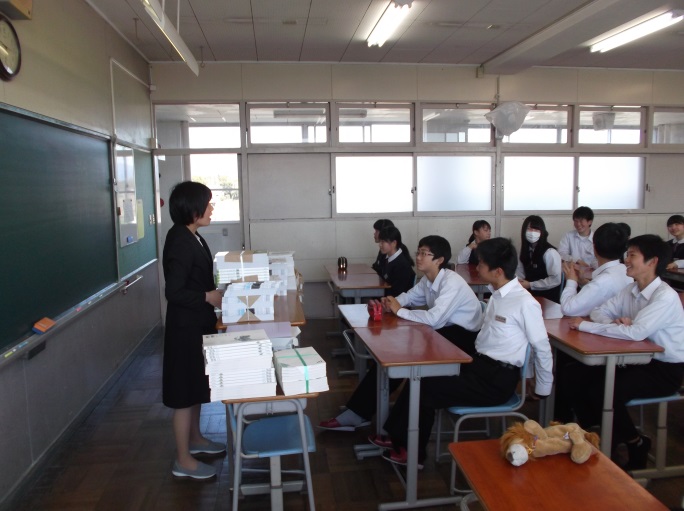 1組　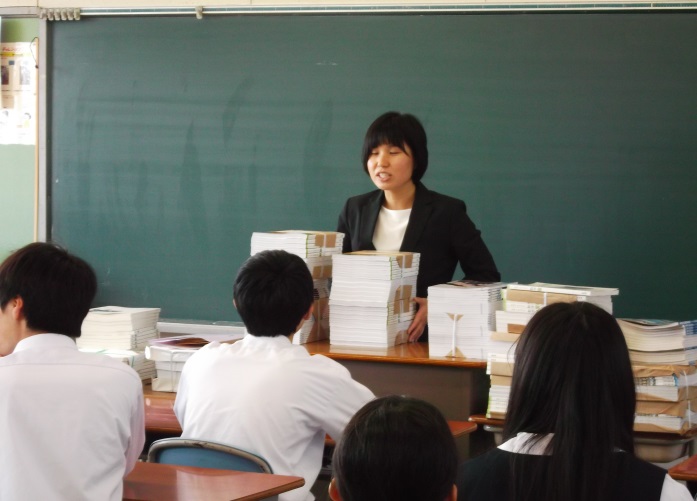 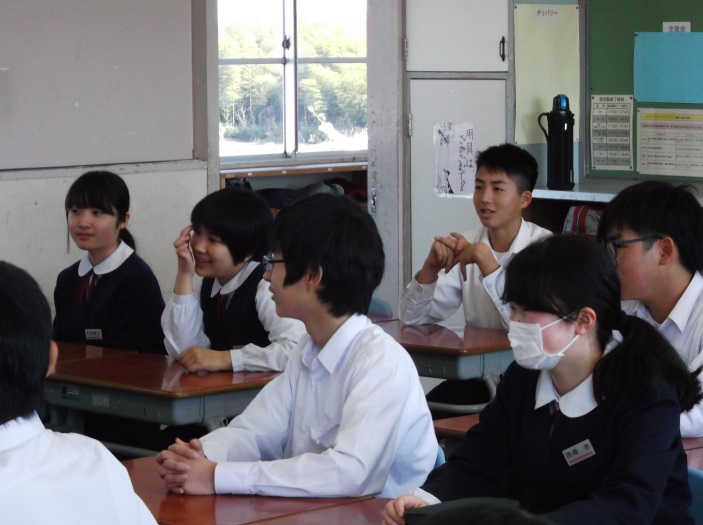 2組　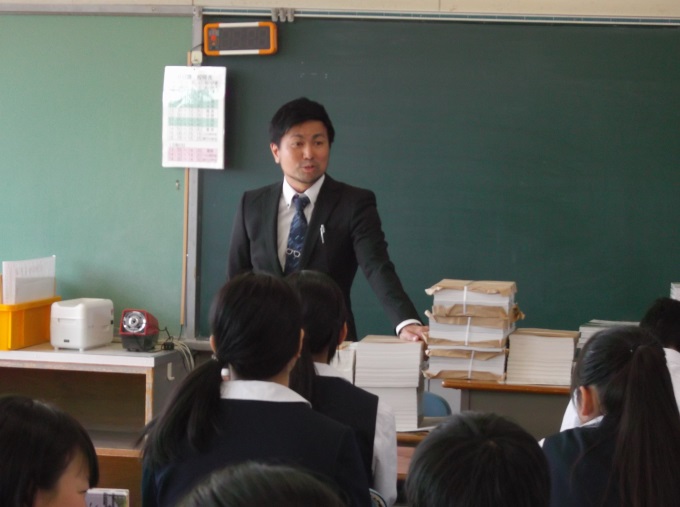 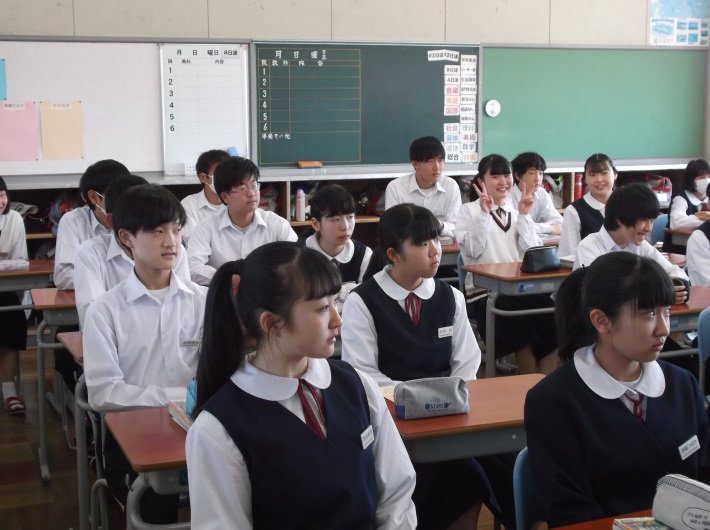 4月の予定日曜４月校内行事日課給食Sトレ備考10水発育測定、避難訓練、地区別集会A12:50国11木暫定時間割開始A12:50社12金学級写真A12:50数13土14日15月認証式、専門委員会A12:50　理16火耳鼻科健診B２12:50　×朝読なし　清掃なし　部活あり17水1年部活動仮登録生徒議会　　　　　　　　　5限授業A12:20英朝読なし　清掃なし　部活あり18木正式時間割開始2年：みえスタディチェック3年：全国学力学習状況調査B２12:20×朝読なし　清掃なし　部活なし19金授業参観（１・２年）
修学旅行・進路説明会（３年）
ＰＴＡ総会A特11:50×簡易清掃部活動２時間20土土曜活動（部活動見学）21日22月1・2年NRT家庭訪問（小山田・水沢地区）B２12:20　国朝読・清掃なし　　部活あり23火内科健診9:00～
家庭訪問（小山田地区）B２12:20　社朝読・清掃なし　　部活あり24水尿検査9:00～　　　　　　5限授業B２12:20×朝読・清掃なし　　部活なし25木歯科検診9:00～
家庭訪問（水沢地区）B２12:20×朝読・清掃なし　　部活あり26金家庭訪問（水沢地区）B２12:20数朝読・清掃なし　　部活あり27土28日29月昭和の日30火国民の休日